Positive Discipline in the ClassroomDisciplina Positiva en el aulaINFORMACIÓN ACERCA DEL TALLER DE CERTIFICACIÓN DE AULA O PDC (POSITIVE DISCIPLINE IN THE CLASSROOM PROPORCIONADA POR LA PDAFuente: https://www.positivediscipline.org/classroom-educator-trainingEste taller interactivo de dos días está diseñado para profesores, consejeros, psicólogos, personal de escuela y directivos que desean un enfoque de disciplina efectivo que integre el aprendizaje socioemocional y al mismo tiempo reduzca los comportamientos desafiantes de los estudiantes. Al finalizar el taller los asistentes serán reconocidos como Educadores Certificados de Disciplina Positiva y aprenderán a:Desarrollar un conjunto de herramientas con un enfoque de la disciplina basadas en la amabilidad y la firmeza.Establecer estructuras y procedimientos explícitos para el aula.Crear una comunidad equitativa basada en el respeto mutuo.Comprender la motivación detrás del mal comportamiento de algunos estudiantes y descubrir cómo fomentar un cambio positivo. Facilitar reuniones de clase eficaces que enseñen habilidades sociales y resolución de problemas.Aprender sobre Disciplina positiva /Psicología Adleriana para su uso en el salón de clases y en la propia comunidad escolar.Este taller provee además desarrollo profesional para que los Educadores puedan usar la Disciplina Positiva en su escuela o salón de clase/aulaMateriales incluidos en el taller de CertificaciónEdición revisada del libro Disciplina positiva en el salón de clase: esta edición ofrece más estrategias no punitivas para crear un aula donde los estudiantes logren aprender autodisciplina, responsabilidad, respeto mutuo y habilidades para resolver problemas.Guía del maestro: ¡Este es uno de los manuales más prácticos que jamás encontrarás! La guía del maestro está diseñada para crear ambientes respetuosos en el aula y un buen clima en la escuela a través del aprendizaje socio-emocional, la educación del carácter y una disciplina efectiva. Proporciona planificaciones de aula breves, sencillas y claras que puedes integrar fácilmente en el currículum oficial que estás siguiendo.Guía del Líder: Esta guía incluye algunas de las actividades que harás durante el entrenamiento de 2 días (Disciplina Positiva en el salón de clase) de tal manera que puedas revisarlas y ver lo que has hecho y aprendido. Esta guía también te servirá si decides seguir una formación avanzada y ser certificado y capacitado para enseñar a adultos. A medida que te familiarices con Disciplina Positiva en el aula/ salón de clase y adquieras experiencia, puedes seleccionar alguna de estas actividades para compartirlas con el personal/ compañeros de trabajo de tu escuela con el fin de alentarles para que busquen el Entrenamiento de Disciplina Positiva en el salón de clase [llamado Taller de Certificación Internacional Disciplina Positiva en el Salón de Clase/Aula en España.]¡Te animamos a llevar la Disciplina positiva en el salón de clase a tu escuela!IMPORTANTE: La Positive Discipline Association provee el servicio de conferencistas (Speaker´s Bureau) compuesto por Entrenadores de Disciplina Positiva Certificados y respaldados por la Positive Discipline Association para representarla en el trabajo con escuelas que incluyen eventos de todo el claustro, distrito u organización. Para organizar una capacitación personalizada y lograr satisfacer las necesidades de tu escuela u organización, consulta la página de nuestros conferencistas y ponte en contacto directamente con uno de nuestros Entrenadores o escríbenos a info@positivediscipline.org para obtener información más detallada. [Para encontrar Entrenadores en España también puedes escribir a la Asociación de Disciplina Positiva España o consultar el listado de Entrenadores en ejercicio en http://disciplinapositivaespana.com/entrenadores-y-candidatos/   ]Talleres para escuelasLa Disciplina Positiva en el Aula (desarrollada por Jane Nelsen y Lynn Lott) es un programa de la gestión de la clase, basado en investigaciones y que capacita a los maestros a adquirir habilidades para desarrollar el sentido de comunidad en sus estudiantes, prepararlos para una vida exitosa e incrementar el rendimiento académico. Los métodos de aprendizaje experiencial le proporcionan al maestro habilidades para ayudar a los estudiantes a practicar mejor la cooperación, las habilidades sociales, la autorregulación, la responsabilidad y el respeto mutuo en el aula. Los materiales de Disciplina Positiva en el Aula van de la mano con el programa de educación para padres de Disciplina Positiva, el cual también se puede enseñar en tu escuela para incrementar la conexión entre padres y escuela.Maestros, directivos, personal de la institución, consejeros, representantes de la comunidad y cualquier persona que trabaje con niños y adolescnetes en una escuela, se beneficiarán de esta capacitación.Para obtener más información sobre cómo llevar el entrenamiento de Disciplina Positiva a tu escuela u organización, escríbenos a nuestro correo electrónico: info@positivediscipline.orgIMPORTANTE: Existe un Entrenamiento Avanzado para aquellos que deseen enseñar la Disciplina Positiva a docentes u otro personal de la escuela.  Para mayor información sobre el Entrenamiento Avanzado, envía un correo electrónico a act@positivediscipline.org. También podrás acceder a una visión general acerca de la formación y la certificación en https://positivediscipline.org/certification-overview.PUNTOS ESENCIALES TRÁS LA REUNIÓN INFORMATIVA SOBRE EL PDC-ENERO DE 2018La Certificación de Disciplina Positiva en Aula (PDC) te permite:Implementar en un aula con niños/adolescentes el programa íntegro de Disciplina Positiva en el AulaSi no eres maestro o profesor, acompañar a un maestro o profesor en su aula e implementar junto con él, el programa de Disciplina Positiva en el Aula.Dar charlas o talleres introductorios a adultos (docentes o no) sobre Disciplina Positiva en el Aula utilizando solamente las actividades que aparecen en el manual del Líder y que son actividades para adultos.En el caso de que el educador de aula sea también educador de familias, podrá incorporar actividades de familias en sus talleres. No se pueden utilizar actividades de Preparar el Terreno con niños, en los talleres introductorios con docentes.El objetivo de los talleres introductorios que puedan ofrecer los Educadores es dar a conocer la DP en los colegios.La PDA solicita a los Educadores que informen que ellos no son Entrenadores y que existe una formación de certificación que es la que les prepara para implementar DP en las aulas con los alumnos. ¿Qué puedo hacer si soy Educador DP para aula y quiero dar talleres a docentes sobre el programa íntegro de DP aula y compartir actividades a realizar con los alumnos:Iniciar el proceso para ser entrenador de aulaCumplir con los requisitos solicitados por la PDA (ver detalle en la página de la PDA). Entre los que se encuentran:Haber implementado el programa con alumnos (niños/adolescentes).Presentar la documentación requerida que lo acredite.Presentar otra documentación necesaria.Realizar una formación avanzada para candidatos a entrenadores (ACT).Además de otros requisitos (ver detalle en la página de la PDA)Una vez la persona se haya certificado como Entrenador/a podrá impartir formación del programa completo de aula a docentes y demás personas interesadas. Petición a la PDA: hemos observado que en la página web de la PDA existe información sobre el PDC y la certificación en distintos apartados. Solicitaremos que desde la PDA se elabore un único documento que incluya todo el detalle sobre este tema. La recomendación de 3h para la realización de talleres introductorios en colegios se va a retirar. La intención no era limitar, sino que era hacer valer y proteger la integridad del programa de certificación de DP en el aula. Entendemos que DP está fundado en la confianza. Confiamos en que los Educadores van a llevar la DP de una forma íntegra y ética, respetando las directrices de la PDA.La PDA pide a los Educadores de aula que manifiesten abiertamente que no son Entrenadores, que no han sido preparados para hacer certificaciones ni para formar a docentes, que hay unas personas preparadas para formar a docentes que son los Entrenadores. La PDA espera y confía en que los Educadores informen de los pasos para formarse profundamente en DP, a través de las certificaciones. (Y así conocer íntegramente el programa de DP en el Aula).La Asociación Disciplina Positiva España, como afiliada internacional, tiene el deber y la misión de comunicar, difundir y explicar las directrices establecidas desde la PDA así como los cambios que se produzcan. La ADPE no ha querido frenar en ningún momento el ánimo de compartir y difundir la DP, al contrario, se anima a ello, dirigiendo a las personas hacia los procesos que garantizan el conocimiento del programa completo.MATERIAL COMPLEMENTARIOAdjuntamos la información al respecto ofrecida en la Guía para Líderes de Disciplina Positiva en la Escuela y el Salón de Clase: Recursos y Actividades Has aceptado hacer una presentación - ¿Ahora qué? Mantén la información simple, práctica, aplicable, divertida, experimental y real. Cuando los profesores reciben ayuda para situaciones con las que lidian a diario, siempre querrán más. Una clase sobre disciplina no es tan atractiva como ideas prácticas sobre qué se debe hacer cuando los niños se portan mal en el salón de clase. Consejos: Mantenlo corto (10-15 minutos). Da pasos pequeños: enseña partes que un profesor que no está familiarizado con el material,  podría usar sin un gran cambio de paradigma.)No intentes cambiar a otros. Estás ofreciendo un regalo – depende de ellos el creerte que  funciona o si deciden probar una nueva herramienta. Date cuenta que estás plantando semillas.  Algunas encontrarán tierra fértil, otras no. Sé consciente de que habrán colegas que se sentirán amenazados por las ideas. Recuérdales  solo usar lo que funcione para ellos en sus salones. Algunos temas cortos que funcionan para empezar a introducir los conceptos de Disciplina Positiva: Preguntar vs. Decir Preguntas con Qué o Cómo Haz vs. ¡No lo hagas! Círculos del ánimo Las dos listas Haz lo que digo Cuidándose a uno mismo Piensa en árbol Por favor, siéntese / Malabares cooperativos (juntos duran 25 minutos) Actividades que también pueden enseñarse a alumnos luego de que los profesores practiquen: El Cerebro en la Palma de tu Mano (véase la Guía del profesor para la Disciplina Positiva en  la escuela y el salón de clase: Actividades para los alumnos) Carlitos (véase la Guía del profesor para la Disciplina Positiva en la escuela y el salón de clase: Actividades para los alumnos) Problemas y Deseos (véase la Guía del profesor para la Disciplina Positiva en la escuela y el salón de clase: Actividades para los alumnos) La bola de estambre. Una manera genial de cerrar el año escolar. Otros temas cortos que son divertidos pero que también pueden ser un poco más exigentes y causar retroceso: Animar vs. alabar Capacitar vs. rescatar Gigante competente para profesores Malabares cooperativos para profesores De “escalando” a liderando Amabilidad y firmeza al mismo tiempo (cuadro) Los resultados del castigo Los resultados de los premios Escuchar: eficaz e ineficazmente Seis enfoques para la disciplina positiva ¿Qué están aprendiendo? La familia “correcta” La escuela desorganizada © Asociación de Disciplina Positiva           www.positivediscipline.org Fuente: Guía para Líderes de Disciplina Positiva en la Escuela y el Salón de Clase: Recursos y Actividades, Teresa LaSala, Jody McVittie y Suzanne Smitha Basado en Positive Discipline in the Classroom Teacher ́s Guide by Jane Nelsen and Lynn Lott Edición revisada 1997, Jane Nelsen y Lynn Lott Título original en inglés: Positive Discipline in the School and Classroom Leaders Guide, Resources & activities © Copyright 2013 Positive Discipline Association Basado en la obra Positive Discipline in the Classroom Teacher ́s Guide de Jane Nelsen and Lynn Lott ® Copyright 1997 Cualquier pregunta o duda que os surja, os animamos a que os pongáis en contacto con vuestra Entrenadora o nos escribáis un email a secretariadpe@gmail.com.Junta DirectivaAsociación Disciplina Positiva España-ADPE, Afiliada Internacional de la Positive Discipline Association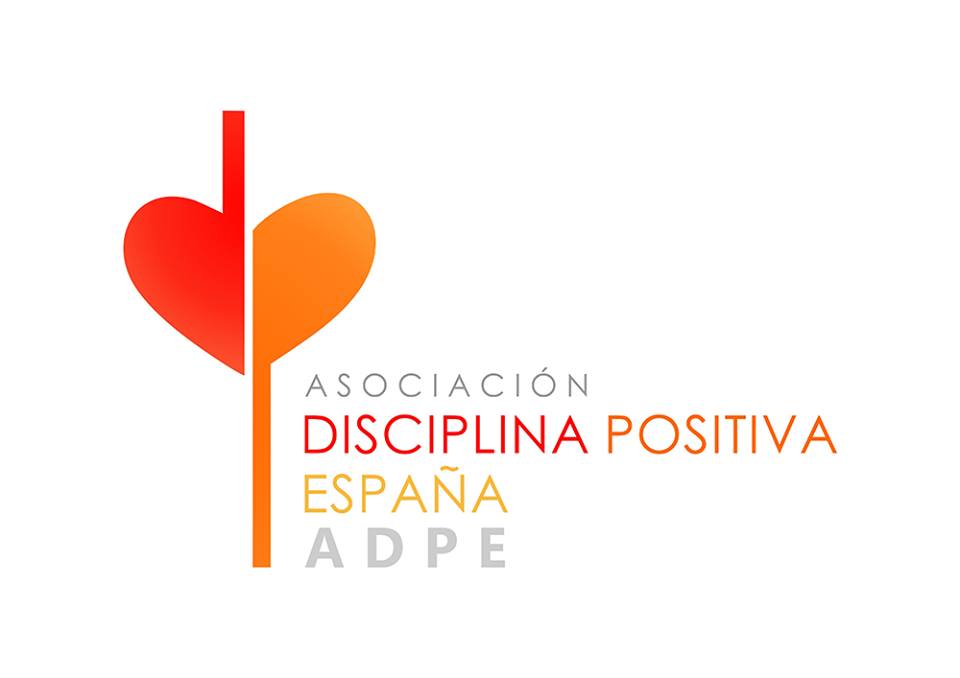 